Évaluation de conjugaison CM2, leçons CONJ 3 « Le verbe et son infinitif »1 - Sur ton cahier, recopie les verbes suivants puis indique leur infinitif, comme dans l’exemple. [6 réponses]Ex : je mangeais → manger	a) ils arrivèrent		c) tu es parti 			e) vous avez eu	b) il a compris		d) nous buvons 		f) vous regarderez2 - Sur ton cahier, reproduis et complète le tableau avec les verbes suivants. [10 réponses]être - accomplir - prêter - accorder - rougir - descendre - croire - avoir - tomber - obéirÉvaluation de conjugaison CM2, leçons CONJ 3 « Le verbe et son infinitif »1 - Sur ton cahier, recopie les verbes suivants puis indique leur infinitif, comme dans l’exemple. [6 réponses]Ex : je mangeais → manger	a) ils arrivèrent		c) tu es parti 			e) vous avez eu	b) il a compris		d) nous buvons 		f) vous regarderez2 - Sur ton cahier, reproduis et complète le tableau avec les verbes suivants. [10 réponses]être - accomplir - prêter - accorder - rougir - descendre - croire - avoir - tomber - obéir Évaluation de conjugaison CM2, leçons CONJ 3 « Le verbe et son infinitif »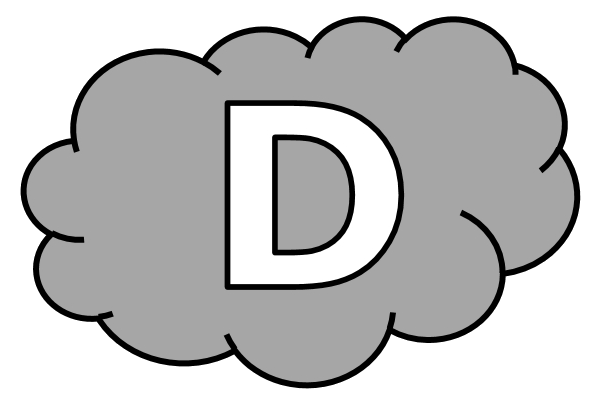 1 - Indique l’infinitif des verbes, comme dans l’exemple. [6 réponses]Ex : je mangeais → manger	a) ils arrivèrent  ...................................	b) il a compris  ...................................	c) tu es parti  ...................................	d) nous buvons  ...................................	e) vous avez eu  ...................................	f) vous regarderez  ...................................2 - Place les verbes suivants dans le tableau. [10 réponses]être - accomplir - prêter - accorder - rougir - descendre - croire - avoir - tomber - obéirÉvaluation de conjugaison CM2, leçons CONJ 3 « Le verbe et son infinitif » Corrigé1 - Sur ton cahier, recopie les verbes suivants puis indique leur infinitif, comme dans l’exemple. [6 réponses]Ex : je mangeais → manger	a) ils arrivèrent 	 arriver	b) il a compris	 comprendre			c) tu es parti 		 partir	d) nous buvons	 boire	e) vous avez eu	 avoir	f) vous regarderez	 regarder2 - Sur ton cahier, reproduis et complète le tableau avec les verbes suivants. [10 réponses]être - accomplir - prêter - accorder - rougir - descendre - croire - avoir - tomber - obéirCONJ 3n°CompétenceScoreÉvaluationÉvaluationÉvaluationÉvaluationSignatureCONJ 31Je sais retrouver l’infinitif d’un verbe conjugué./6AARECANACONJ 32Je sais trouver à quel groupe appartient un verbe./10AARECANA1er groupe2ème groupe3ème groupeAuxiliairesCONJ 3n°CompétenceScoreÉvaluationÉvaluationÉvaluationÉvaluationSignatureCONJ 31Je sais retrouver l’infinitif d’un verbe conjugué./6AARECANACONJ 32Je sais trouver à quel groupe appartient un verbe./10AARECANA1er groupe2ème groupe3ème groupeAuxiliairesCONJ 3n°CompétenceScoreÉvaluationÉvaluationÉvaluationÉvaluationSignatureCONJ 31Je sais retrouver l’infinitif d’un verbe conjugué./6AARECANACONJ 32Je sais trouver à quel groupe appartient un verbe./10AARECANA1er groupe2ème groupe3ème groupeAuxiliairesCONJ 3n°CompétenceScoreÉvaluationÉvaluationÉvaluationÉvaluationSignatureCONJ 31Je sais retrouver l’infinitif d’un verbe conjugué./6AARECANACONJ 32Je sais trouver à quel groupe appartient un verbe./10AARECANA1er groupe2ème groupe3ème groupeAuxiliairesprêteraccordertomberaccomplirrougirobéirdescendrecroireêtreavoir